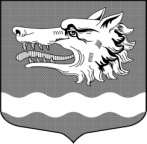 Администрация муниципального образования Раздольевское сельское поселение муниципального образования Приозерский муниципальный район Ленинградской областиПОСТАНОВЛЕНИЕот 04 октября 2022 года							        № 226Об утверждении топливно-энергетического баланса    муниципального        образования Раздольевское          сельское        поселениемуниципального образования  Приозерскиймуниципальный       район    Ленинградской области за 2021 годВ соответствии с Федеральным законом  от 27.07.2010 года №190-ФЗ «О теплоснабжении», руководствуясь Приказом Министерства энергетики Российской Федерации от 29.10.2021 года № 1169 «Об утверждении Порядка составления топливно-энергетических балансов субъектов Российской Федерации, муниципальных образований», Уставом муниципального образования Раздольевское сельское поселение муниципального образования Приозерский муниципальный район Ленинградской области, администрация муниципального образования Раздольевское сельское поселение ПОСТАНОВЛЯЕТ:1.Утвердить топливно-энергетический баланс муниципального образования Раздольевское сельское поселение муниципального образования Приозерский муниципальный район Ленинградской области за 2021 год (Приложение 1).2. Контроль за исполнением постановления оставляю за собой.3.Настоящее постановление подлежит опубликованию на официальном сайте муниципального образования Раздольевское сельское поселение муниципального образования Приозерский муниципальный район Ленинградской области: Раздольевское.РФ.Глава администрации                                                                         В.В. Зайцева		Исп.: Шехмаметьева А.Ш.,66-718Разослано: дело-2, прокуратура-1, сайт-1.   Приложение 1                                                                                  к постановлению администрации муниципального образования Раздольевское сельское поселение                                                                               от 04.10.2022 №226Топливно-энергетический баланс муниципального образования Раздольевское сельское поселение муниципального образования Приозерский муниципальный район Ленинградской области за 2021 годРаздел 1. Порядок формирования топливно-энергетического баланса муниципального образования Раздольевское сельское поселениеОснования формирования топливно-энергетического баланса муниципального образования Раздольевское сельское поселениеФедеральный закон от 27.07.2010 № 190-ФЗ «О теплоснабжении»;Приказ Минэнерго РФ от 29.10.2021 № 1169 «Об утверждении Порядка составления топливно-энергетических балансов субъектов Российской Федерации, муниципальных образований».1.2. Источники информации для формирования топливно-энергетического баланса МО Раздольевское сельское поселениеДля заполнения строк и граф баланса используется информация, предоставленная теплоснабжающими организациями муниципального образования Раздольевское сельское поселение:- сведения об объеме выработки тепловой энергии на территории муниципального образования Раздольевское сельское поселение за 2021 год ООО «Энерго-Ресурс»;- сведения об отпущенной тепловой энергии и потерях муниципального образования Раздольевское сельское поселение за 2021 год ООО «Энерго-Ресурс»- информация об основных показателях работы организаций, оказывающих жилищно-коммунальные услуги.1.3. Общие положенияТопливно-энергетический баланс муниципального образования Раздольевское сельское поселение содержит взаимосвязанные показатели количественного соответствия поставок энергетических ресурсов на территорию муниципального образования Раздольевское сельское поселение и их потребления, устанавливает распределение энергетических ресурсов между системами теплоснабжения, потребителями, группами потребителей и определяет эффективность использования энергетических ресурсов.Баланс составляется на основе однопродуктовых энергетических балансов в форме таблицы по образцу согласно приложению №1 к Приказу Минэнерго РФ от 29.10.2021 № 1169, объединяющей данные однопродуктовых энергетических балансов в единый баланс, отражающий указанные данные в единых энергетических единицах. Однопродуктовый энергетический баланс составляется в форме таблицы по образцу согласно приложению №2 к Приказу Минэнерго РФ от 29.10.2021 № 1169, отражающей в натуральных единицах формирование предложения отдельных видов энергетических ресурсов или их однородных групп и их использование в процессах преобразования, передачи и конечного потребления энергетических ресурсов.1.4. Этапы формирования баланса1.4.1. Сбор данных из отчетов по формам федерального статистического наблюдения.1.4.2. Определение расхода энергии на производство промышленной продукции, необходимого агрегирования показателей по видам топлива.1.4.3. Сравнительный анализ одноименных данных разных форм статистической отчетности, информации предоставленной администрации муниципального образования Раздольевское сельское поселение определение основных причин расхождений, способов взаимной увязки данных и отбор данных, подлежащих включению в баланс.1.4.4. Разработка однопродуктовых балансов угля, сырой нефти, жидкого топлива, прочих видов твердого топлива, электрической и тепловой энергии с минимизацией статистических расхождений.В однопродуктовый баланс угля (Приложение 1 к балансу) включаются данные об угле, сланцах, угольном концентрате, коксике и коксовой мелочи, продуктах переработки угля, отходящих газах, в том числе газе горючем искусственном доменном, газе горючем искусственном коксовом.В однопродуктовый баланс сырой нефти (Приложение 2 к балансу) включаются данные о нефти, включая газовый конденсат.однопродуктовый баланс нефтепродуктов (Приложение 3 к балансу) включаются данные о нефтепродуктах, в том числе газе нефтеперерабатывающих предприятий сухом, газе сжиженном, автомобильном и авиационном бензине, керосинах, дизельном топливе, мазуте топочном, топливе печном бытовом, мазуте флотском, газотурбинном и моторном топливе.однопродуктовый баланс природного газа (Приложение 4 к балансу) включаются данные о природном газе.В однопродуктовый баланс прочего твердого топлива (Приложение 5 к балансу) включаются данные о видах твердого топлива, в том числе о торфе, торфяных топливных брикетах и полубрикетах, дровах для отопления, твердых бытовых и промышленных отходах.В однопродуктовый баланс гидроэнергии и НВИЭ (Приложение 6 к балансу) включаются данные об электрической энергии, произведенной на установках, использующих в качестве первичных ресурсов нетрадиционные и возобновляемые энергетические ресурсы, в том числе на гидравлических, геотермальных, солнечных, ветроэлектрических установках.В однопродуктовый баланс атомной энергии (Приложение 7 к балансу) включаются данные об электрической и тепловой энергии, произведенной на атомных электростанциях. В однопродуктовый баланс электрической энергии (Приложение 8 к балансу) включаются данные об электрической энергии, произведенной на электростанциях.В однопродуктовый баланс тепловой энергии (Приложение 9 к балансу) включаются данные о тепловой энергии, произведенной тепловыми и атомными электростанциями, котельными, утилизационными установками, а также получаемой из геотермальных источников, нетрадиционных и возобновляемых источников энергии и предназначенной для потребления потребителями тепловой энергии.Объединение данных однопродуктовых балансов в единый топливно-энергетический баланс и проверка данных баланса (Приложение 10 к балансу).Коэффициенты перерасчета топлива и энергии в условное топливо (приложение 11 к балансу)Приложение 1к БалансуОднопродуктовый баланс угляМО Раздольевское сельское поселение за 2021 год (2 полугодие)                              Приложение 2к БалансуОднопродуктовый баланс сырой нефтиМО Раздольевское сельское поселение за 2021 год--Однопродуктовый баланс нефтепродуктов МО Раздольевское сельское поселение за 2021 годДанные для  однопродуктового  баланса  нефтепродуктов по формам федерального статистического наблюдения 4-ТЭР не предоставлены в связи с обеспечением конфиденциальности первичных статистических данных, полученных от организаций, в соответствии с Федеральным законом от 29.11.07 №282-ФЗ "Об официальном статистическом учете и системе государственной статистики в Российской Федерации". Использованы сведения муниципальных предприятий и учреждений города Купино.Приложение 4к БалансуОднопродуктовый баланс природного газаМО Раздольевское сельское поселение за 2021 годПриложение 5к БалансуОднопродуктовый баланс прочего твердого топлива МО Раздольевское сельское поселение за 2021 годПриложение 6к БалансуОднопродуктовый баланс гидроэнергии и НВИЭ МО Раздольевское сельское поселение за 2021 годПриложение 7к БалансуОднопродуктовый баланс атомной энергии МО Раздольевское сельское поселение за 2021 годПриложение 8к БалансуОднопродуктовый баланс электрической энергии МО Раздольевское сельское поселение за 2021 год (2 полугодие)Приложение 9к БалансуОднопродуктовый баланс тепловой энергии МО Раздольевское сельское поселение за 2021 год (2 полугодие)Примечания. Пересчет топлива и энергии в тонны условного топлива производится путем умножения натуральных значений показателей, в которых исчисляются энергетические ресурсы (1 тонна, тыс. куб. м, тыс. кВт*ч, Гкал), на соответствующие коэффициенты пересчета в условное топливо, приведенные в Приложении 11Приложение 11к БалансуКоэффициенты перерасчета топлива и энергии в условное топливоСогласно Постановлению Государственного комитета Российской Федерации по статистике от 23 июня . № 46 "Об утверждении "Методологических положений по расчету топливно-энергетического баланса Российской Федерации в соответствии с международной практикой". Строки балансаНомера  строкУголь  каменный Уголь  каменный тоннтоннПроизводство энергетических ресурсов1-Ввоз2835,000Вывоз3-Изменение запасов4-Потребление первичной энергии5-Статистическое расхождение6--Производство электрической энергии7-Производство тепловой энергии8835,000Теплоэлектростанции8.1-Котельные8.2835,000Электрокотельные и теплоутилизационные установки8.3-Преобразование топлива9-Переработка нефти9.1-Переработка газа9.2-Обогащение угля9.3-Собственные нужды10-Потери при передаче11-Конечное потребление энергетических ресурсов12-Сельское хозяйство, рыболовство и рыбоводство13-Промышленность14-Строительство15-Транспорт и связь16-Железнодорожный16.1-Трубопроводный16.2-Автомобильный16.3-Прочий16.4-Сфера услуг17-Население18-Бюджетофинансируемым организациям19-Прочим потребителям20--Использование топливно-энергетических ресурсов в качестве сырья и на  нетопливные нужды21835,000НомераНомераСырая нефть, включая газовый конденсатСырая нефть, включая газовый конденсатСтроки балансастрокстрокСырая нефть, включая газовый конденсатСырая нефть, включая газовый конденсатт у.т.т у.т.Производство энергетических ресурсовПроизводство энергетических ресурсов11--ВвозВвоз22--ВывозВывоз33--Изменение запасовИзменение запасов44--Потребление первичной энергииПотребление первичной энергии55--Статистическое расхождение6-Производство электрической энергииПроизводство электрической энергии77--Производство тепловой энергииПроизводство тепловой энергии88--ТеплоэлектростанцииТеплоэлектростанции8.18.1--КотельныеКотельные8.28.2--Электрокотельные и теплоутилизационные установкиЭлектрокотельные и теплоутилизационные установки8.38.3--Преобразование топливаПреобразование топлива99--Переработка нефтиПереработка нефти9.19.1--Переработка газаПереработка газа9.29.2--Обогащение угляОбогащение угля9.39.3--Собственные нуждыСобственные нужды1010--Потери при передачеПотери при передаче1111--Конечное потребление энергетических ресурсовКонечное потребление энергетических ресурсов1212--Сельское хозяйство, рыболовство и и рыбоводствоСельское хозяйство, рыболовство и и рыбоводство1313--ПромышленностьПромышленность1414--СтроительствоСтроительство1515--Транспорт и связьТранспорт и связь1616--ЖелезнодорожныйЖелезнодорожный16.116.1--ТрубопроводныйТрубопроводный16.216.2--АвтомобильныйАвтомобильный16.316.3--ПрочийПрочий16.416.4--Сфера услугСфера услуг1717--НаселениеНаселение1818--Бюджетофинансируемым организациямБюджетофинансируемым организациям1919--Прочим потребителямПрочим потребителям2020--Использование топливно-энергетических ресурсов в качестве сырья и на  нетопливные нуждыИспользование топливно-энергетических ресурсов в качестве сырья и на  нетопливные нужды2121--Строки балансаНомера  строкМазутМазутБензин автомобильныйДизельное топливо тонн тоннтоннтоннПроизводство энергетических ресурсов1----Ввоз2----Вывоз3----Изменение запасов4----Потребление первичной энергии5----Статистическое расхождение6--------Производство электрической энергии7----Производство тепловой энергии8----Теплоэлектростанции8.1----Котельные8.2----Электрокотельные и теплоутилизационные установки8.3----Преобразование топлива9----Переработка нефти9.1----Переработка газа9.2----Обогащение угля9.3----Собственные нужды10----Потери при передаче11----Конечное потребление энергетических ресурсов12----Сельское хозяйство, рыболовство и рыбоводство13----Промышленность14----Строительство15----Транспорт и связь16----Железнодорожный16.1----Трубопроводный16.2----Автомобильный16.3----Прочий16.4----Сфера услуг17----Население18----Бюджетофинансируемым организациям19----Прочим потребителям20--------Использование топливно-энергетических ресурсов в качестве сырья и на  нетопливные нужды21----Строки балансаНомера строк балансаПриродный газтыс.м3Производство энергетических ресурсов1--Ввоз2-Вывоз3-Изменение запасов4-Потребление первичной энергии5-Статистическое расхождение6-Производство электрической энергии7-Производство тепловой энергии8-Теплоэлектростанции8.1--Котельные8.2-Электрокотельные и теплоутилизационные8.3-установки--Преобразование топлива9-Переработка нефти9.1-Переработка газа9.2-Обогащение угля9.3-Собственные нужды10-Потери при передаче11-Конечное потребление энергетических ресурсов12-Сельское хозяйство, рыболовство и рыбоводство13-Промышленность14-Строительство15-Транспорт и связь16-Железнодорожный16.1-Трубопроводный16.2-Автомобильный16.3-Прочий16.4-Сфера услуг17-Население18-Бюджетофинансируемым организациям19-Прочим потребителям20-Использование топливно-энергетических-ресурсов в качестве сырья и на  нетопливные21-нужды-Строки балансаНомера строкНомера строкПрочее твердое топливоПрочее твердое топливоСтроки балансабалансабалансаПрочее твердое топливоПрочее твердое топливобалансабалансаплот куб.м.плот куб.м.Производство энергетических ресурсовПроизводство энергетических ресурсовПроизводство энергетических ресурсов11---ВвозВвозВвоз22--ВывозВывозВывоз33--Изменение запасовИзменение запасовИзменение запасов44--Потребление первичной энергииПотребление первичной энергииПотребление первичной энергии55--Статистическое расхождение6-Производство электрической энергииПроизводство электрической энергииПроизводство электрической энергии77--Производство тепловой энергииПроизводство тепловой энергииПроизводство тепловой энергии88----ТеплоэлектростанцииТеплоэлектростанцииТеплоэлектростанции8.18.1--КотельныеКотельныеКотельные8.28.2--Электрокотельные и теплоутилизационные установкиЭлектрокотельные и теплоутилизационные установкиЭлектрокотельные и теплоутилизационные установки8.38.3-Преобразование топливаПреобразование топливаПреобразование топлива99--Переработка нефтиПереработка нефтиПереработка нефти9.19.1--Переработка газаПереработка газаПереработка газа9.29.2--Обогащение угляОбогащение угляОбогащение угля9.39.3--Собственные нуждыСобственные нуждыСобственные нужды1010--Потери при передачеПотери при передачеПотери при передаче1111--Конечное потребление энергетических ресурсовКонечное потребление энергетических ресурсовКонечное потребление энергетических ресурсов1212--Сельское хозяйство, рыболовство и рыбоводствоСельское хозяйство, рыболовство и рыбоводствоСельское хозяйство, рыболовство и рыбоводство1313--ПромышленностьПромышленностьПромышленность1414--СтроительствоСтроительствоСтроительство1515--Транспорт и связьТранспорт и связьТранспорт и связь1616--ЖелезнодорожныйЖелезнодорожныйЖелезнодорожный16.116.1--ТрубопроводныйТрубопроводныйТрубопроводный16.216.2--АвтомобильныйАвтомобильныйАвтомобильный16.316.3--ПрочийПрочийПрочий16.416.4--Сфера услугСфера услугСфера услуг1717--Подъем и подача водыПодъем и подача водыПодъем и подача воды17.117.1--Очистка сточных водОчистка сточных водОчистка сточных вод17.217.2--НаселениеНаселениеНаселение1818--НаселениеНаселениеНаселение1818--Бюджетофинансируемым организациямБюджетофинансируемым организациямБюджетофинансируемым организациям1919--Прочим потребителямПрочим потребителямПрочим потребителям2020--Использование топливно-энергетических ресурсов вИспользование топливно-энергетических ресурсов вИспользование топливно-энергетических ресурсов в2121--качестве сырья и на  нетопливные нуждыкачестве сырья и на  нетопливные нуждыкачестве сырья и на  нетопливные нужды2121--Строки балансаНомера строкГидроэнергияи НВИЭГидроэнергияи НВИЭГидроэнергияи НВИЭСтроки балансабалансаГидроэнергияи НВИЭГидроэнергияи НВИЭГидроэнергияи НВИЭбалансаГидроэнергияи НВИЭГидроэнергияи НВИЭГидроэнергияи НВИЭтыс. кВт*чтыс. кВт*чтыс. кВт*чПроизводство энергетических ресурсовПроизводство энергетических ресурсов11-ВвозВвоз22-ВывозВывоз33-Изменение запасовИзменение запасов44-Потребление первичной энергииПотребление первичной энергии55-Статистическое расхождение6-Производство электрической энергииПроизводство электрической энергии77-Производство тепловой энергииПроизводство тепловой энергии88-ТеплоэлектростанцииТеплоэлектростанции8.18.1-КотельныеКотельные8.28.2-Электрокотельные и теплоутилизационные установкиЭлектрокотельные и теплоутилизационные установки8.38.3-Преобразование топливаПреобразование топлива99-Переработка нефтиПереработка нефти9.19.1-Переработка газаПереработка газа9.29.2-Обогащение угляОбогащение угля9.39.3-Собственные нуждыСобственные нужды1010-Потери при передачеПотери при передаче1111-Конечное потребление энергетических ресурсовКонечное потребление энергетических ресурсов1212-ПромышленностьПромышленность1414-СтроительствоСтроительство1515-Транспорт и связьТранспорт и связь1616-ЖелезнодорожныйЖелезнодорожный16.116.1-ТрубопроводныйТрубопроводный16.216.2-АвтомобильныйАвтомобильный16.316.3-ПрочийПрочий16.416.4-Сфера услугСфера услуг1717-НаселениеНаселение1818-Бюджетофинансируемым организациямБюджетофинансируемым организациям1919-Прочим потребителямПрочим потребителям2020-Использование топливно-энергетических ресурсов в качествеИспользование топливно-энергетических ресурсов в качестве2121-сырья и на  нетопливные нуждысырья и на  нетопливные нужды2121-сырья и на  нетопливные нуждысырья и на  нетопливные нуждыСтроки балансаСтроки балансаНомера строкНомера строкНомера строкАтомнаяАтомнаяСтроки балансаСтроки балансабалансабалансабалансаэнергияэнергиябалансабалансабалансаэнергияэнергиятыс. кВт*чтыс. кВт*чПроизводство энергетических ресурсовПроизводство энергетических ресурсовПроизводство энергетических ресурсов11--ВвозВвозВвоз22--ВывозВывозВывоз33--Изменение запасовИзменение запасовИзменение запасов44--Потребление первичной энергииПотребление первичной энергииПотребление первичной энергии55--Статистическое расхождение6-Производство электрической энергииПроизводство электрической энергииПроизводство электрической энергии77--Производство тепловой энергииПроизводство тепловой энергииПроизводство тепловой энергии88--ТеплоэлектростанцииТеплоэлектростанцииТеплоэлектростанции8.18.1--КотельныеКотельныеКотельные8.28.2--Электрокотельные и теплоутилизационные установкиЭлектрокотельные и теплоутилизационные установкиЭлектрокотельные и теплоутилизационные установки8.38.3--Преобразование топливаПреобразование топливаПреобразование топлива99--Переработка нефтиПереработка нефтиПереработка нефти9.19.1--Переработка газаПереработка газаПереработка газа9.29.2--Обогащение угляОбогащение угляОбогащение угля9.39.3--Собственные нуждыСобственные нуждыСобственные нужды1010--Потери при передачеПотери при передачеПотери при передаче1111--Конечное потребление энергетических ресурсовКонечное потребление энергетических ресурсовКонечное потребление энергетических ресурсов1212--Сельское хозяйство, рыболовство и и рыбоводствоСельское хозяйство, рыболовство и и рыбоводствоСельское хозяйство, рыболовство и и рыбоводство1313--ПромышленностьПромышленностьПромышленность1414--СтроительствоСтроительствоСтроительство1515--Транспорт и связьТранспорт и связьТранспорт и связь1616--ЖелезнодорожныйЖелезнодорожныйЖелезнодорожный16.116.1--ТрубопроводныйТрубопроводныйТрубопроводный16.216.2--АвтомобильныйАвтомобильныйАвтомобильный16.316.3--ПрочийПрочийПрочий16.416.4--Сфера услугСфера услугСфера услуг1717--НаселениеНаселениеНаселение1818--Бюджетофинансируемым организациямБюджетофинансируемым организациямБюджетофинансируемым организациям1919--Прочим потребителямПрочим потребителямПрочим потребителям2020--Использование топливно-энергетических ресурсов в качестве сырья иИспользование топливно-энергетических ресурсов в качестве сырья иИспользование топливно-энергетических ресурсов в качестве сырья и2121--на  нетопливные нуждына  нетопливные нуждына  нетопливные нужды2121--на  нетопливные нуждына  нетопливные нуждына  нетопливные нуждыСтроки балансаНомера строкЭлектроэнергияСтроки балансабалансаЭлектроэнергиябалансатыс. кВт*чПроизводство энергетических ресурсов1-Ввоз298,008Вывоз3-Изменение запасов4-Потребление первичной энергии5--Статистическое расхождение6-Производство электрической энергии7-Производство тепловой энергии898,008Теплоэлектростанции8.1-Котельные8.298,008Электрокотельные и теплоутилизационные установки8.3-Преобразование топлива9-Переработка нефти9.1-Переработка газа9.2-Обогащение угля9.3-Собственные нужды10-Потери при передаче11-Конечное потребление энергетических ресурсов12-Сельское хозяйство, рыболовство и и рыбоводство13-Промышленность14-Строительство15-Транспорт и связь16-Железнодорожный16.1-Трубопроводный16.2-Автомобильный16.3-Прочий16.4-Сфера услуг17-Население18-Бюджетофинансируемым организациям19-Прочим потребителям20-Использование топливно-энергетических ресурсов в качестве сырья и на  нетопливные нужды21-Строки балансаНомер строкиНомер строкиТепловая энергияСтроки балансабалансабалансаТепловая энергиябалансабалансаГкалПроизводство энергетических ресурсов112027,220Ввоз22-Вывоз33-Изменение запасов44-Потребление первичной энергии55-Статистическое расхождение6-Производство электрической энергии77-Производство тепловой энергии882027,220Теплоэлектростанции8.18.1-Котельные8.28.22027,220Электрокотельные и теплоутилизационные установки8,38,3-Преобразование топлива99-Переработка нефти9,19,1-Переработка газа9,29,2-Обогащение угля9,39,3-Собственные нужды1010119,536Потери при передаче111146,072Конечное потребление энергетических ресурсов12121861,612Сельское хозяйство, рыболовство и рыбоводство1313-Промышленность1414-Строительство1515-Транспорт и связь1616-Железнодорожный16.116.1-Трубопроводный16.216.2-Автомобильный16.316.3-Прочий16.416.4-Сфера услуг1717-Население18181528,840Бюджетофинансируемым организациям1919294,384Прочим потребителям202038,388Использование топливно-энергетических ресурсов в2121-качестве сырья и на  нетопливные нужды2121-качестве сырья и на  нетопливные нуждыПриложение 10к БалансуТопливно-энергетический баланс за 2021 год  МО Раздольевское сельское поселение (2 полугодие)Приложение 10к БалансуТопливно-энергетический баланс за 2021 год  МО Раздольевское сельское поселение (2 полугодие)Приложение 10к БалансуТопливно-энергетический баланс за 2021 год  МО Раздольевское сельское поселение (2 полугодие)Приложение 10к БалансуТопливно-энергетический баланс за 2021 год  МО Раздольевское сельское поселение (2 полугодие)Приложение 10к БалансуТопливно-энергетический баланс за 2021 год  МО Раздольевское сельское поселение (2 полугодие)Приложение 10к БалансуТопливно-энергетический баланс за 2021 год  МО Раздольевское сельское поселение (2 полугодие)Приложение 10к БалансуТопливно-энергетический баланс за 2021 год  МО Раздольевское сельское поселение (2 полугодие)Приложение 10к БалансуТопливно-энергетический баланс за 2021 год  МО Раздольевское сельское поселение (2 полугодие)Приложение 10к БалансуТопливно-энергетический баланс за 2021 год  МО Раздольевское сельское поселение (2 полугодие)Приложение 10к БалансуТопливно-энергетический баланс за 2021 год  МО Раздольевское сельское поселение (2 полугодие)Приложение 10к БалансуТопливно-энергетический баланс за 2021 год  МО Раздольевское сельское поселение (2 полугодие)Приложение 10к БалансуТопливно-энергетический баланс за 2021 год  МО Раздольевское сельское поселение (2 полугодие)Строки балансаНомера строк балансаУгольСырая нефтьНефтепродуктыПриродный газПрочее твердое топливоГидро энергияАтомная энергияЭлектрическая энергияТепловая энергияВсегоСтроки балансаНомера строк балансат.у.тт.у.тт.у.тт.у.тт.у.тт.у.тт.у.тт.у.тт.у.тт.у.т2021 год2021 год2021 год2021 год2021 год2021 год2021 год2021 год2021 год2021 годПроизводство энергетических ресурсов1Ввоз2501,000501,000Вывоз3Изменение запасов4Потребление первичной энергии5Статистическое расхождение6Производство электрической энергии7Производство тепловой энергии8501,000501,000Теплоэлектростанции 8.1Котельные8.2501,000501,000Электрокотельные и теплоутилизационные установки8.3Преобразование топлива9Переработка нефти9.1Переработка газа9.2Обогащение угля9.3Собственные нужды10Потери при передаче11Конечное потребление энергетических ресурсов12Сельское хозяйство, рыболовство и рыбоводство13Промышленность14Строительство15Транспорт и связь16Железнодорожный16.1Трубопроводный16.2Автомобильный16.3Прочий16.4Сфера услуг17Население18Бюджетофинансируемым организациям19Прочим потребителям20Использование топливно- энергетических ресурсов в качестве сырья и на не топливные нужды21501,000501,000№ЕдиницыКоэффициенты пересчета в№Виды ТЭРЕдиницыусловное топливо поп/пВиды ТЭРизмеренияусловное топливо поп/пизмеренияугольному эквивалентуугольному эквиваленту1.Уголь каменныйтонн0,62.Уголь бурыйтонн-3.Уголь кузнецкийтонн-4.Торф топливныйтонн-5.Дрова для отоплениякуб. м (плотн.)-6.Нефть, включая газовый конденсаттонн-7.Газ горючий природный (естественный)тыс. куб. м-8.Кокс металлургическийтонн-9.Брикеты угольныетонн-10.Брикеты и п/брикеты торфяныетонн-11.Мазут топочныйтонн-12.Мазут флотскийтонн-13.Топливо печное бытовоетонн-14.Керосин для технических целейтонн-15.Керосин осветительныйтонн-16.Газ горючий искусственный коксовыйтыс. куб. м-17.Газ нефтеперерабатывающих предприятий сухойтыс. куб. м-18.Газ сжиженныйтыс. куб. м-19.Топливо дизельноетонн-20.Топливо моторноетонн-21.Бензин автомобильныйтонн-22.Бензин авиационныйтонн-23.Топливо для реактивных двигателейтонн-24.Нефтебитумтонн-25.Газ горючий искусственный доменныйтыс. куб. м-26.Электроэнергиятыс. кВт.ч-27.ТеплоэнергияГкал-28.Гидроэнергиятыс. кВт.ч-29.Атомная энергиятыс. кВт.ч-